                                                                                       ООО «Золотой ключКо»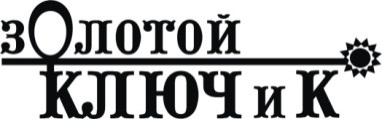 г. Санкт-Петербург  ул. Восстания, д. 40/18-42                     e-mail: office@openkey.spb.ru          тел: 94-813-94, тел./факс: 275-3753                                            www.openkey.spb.ruПрограмма "Планета МАСТЕРОВ" в ДОЛ «Факел+»-  Летние смены   «Планета МАСТЕРОВ» - это авторская программа, разработанная методистами лагеря, вожатским отрядом «Муравейник» на основе скаутской и пионерской методик. Приоритеты программы: безопасность и здоровье; полезные умения и навыки; близость к природе; игра и романтика; дружба и семейные ценности.Программа 1 смены « Мифы и легенды»«Мифы и легенды» - смена, посвящённая популярнейшим мифологиям народов мира. Загадки и тайны древности, море активного отдыха и приключения, от которых захватывает дух! Ребята смогут:Отправиться в незабываемое плавание на скандинавскомдраккаре! (однодневная экскурсия);под руководством опытных инструкторов осуществить сплав на рафтахпо р. Вуокса;многому научиться на тренингах по туризму: ставить палатки, разводить костры, ориентироваться в лесу, вязать страховочные узлы, колоть дрова, лазать по скалам (скалодром), готовить пищу в походе и многое другое!укрепить здоровье в летних видах спорта: футбол, волейбол, баскетбол, настольный теннис, прыжки на батуте, - и в подвижных играх на свежем воздухе;получить множество полезных навыков на тренингах по специальностям следопытов (медик, художник, костровой, летописец, мастер театра, фотограф – всего 15 специальностей). Ребенок получает нашивки освоенных специальностей;научиться вырабатывать стратегию и добиваться своих целей на ночных и стратегических играх «Ноев ковчег», «Рагнарёк», «Путешествие Гильгамеша»;развить внимание, логику и наблюдательность в играх следопытов;научиться работать в команде в общелагерной игре «Подвиги Геракла»;проявить себя с творческой стороны на вечере легенд у костра «Сказочная жизнь»;на мастерских своими руками сотворить ароматизированное мыло;примерить на себя различные социальные роли в сюжетно-ролевой игре «Одиссея»; пройти кулинарные мастер-классы и приготовить блины на костре;проверить свои знания на интеллектуальных играх «Мудрость Минервы», «Суд Осириса»; почувствовать красоту слова на музыкально-поэтических вечерах «Далёкая Калевала», «Песни Сарасвати»;от души «позажигать» на дискотеках с лазерным и дымовым шоу;развить самопознание и навыки коммуникации в серии игр и тренингов «Сказкотерапия».Программа 2 смены «Вокруг света»«Вокруг света» - смена, посвящённая культуре и традициям множества стран и народов мира. Ребята совершат увлекательное погружение в историю разных континентов. Море активного отдыха и приключения, от которых захватывает дух!Ребята смогут:Провести незабываемый День Викингов (однодневная экскурсия): ребята научатся плавать на скандинавскомдраккаре, будут стрелять из луков и на особенных мастерских своими руками сотворят вещи и украшения из обихода викингов!под руководством опытных инструкторов осуществить сплав на рафтахпо р. Вуокса (для ребят 6-9 лет) и пройти Школу рафтинга (для ребят 10-16 лет);многому научиться на тренингах по туризму: ставить палатки, разводить костры, ориентироваться в лесу, вязать страховочные узлы, колоть дрова, лазать по скалам (скалодром), готовить пищу в походе и многое другое!укрепить здоровье в летних видах спорта: футбол, волейбол, баскетбол, настольный теннис, прыжки на батуте, и в подвижных играх на свежем воздухе;получить множество полезных навыков на тренингах по специальностям следопытов (медик, художник, костровой, летописец, мастер театра, фотограф – всего 15 специальностей). Ребенок получает нашивки освоенных специальностей;научиться вырабатывать стратегию и добиваться своих целей на ночных и стратегических играх «Борьба за Нил», «Последние дни династии Мин», «Алая и Белая розы»;развить внимание, логику и наблюдательность в играх следопытов;научиться работать в команде;приобщиться к древнерусским традициям на общелагерном празднике «День Ивана Купалы»;проявить себя с творческой стороны на вечере легенд у костра «Там, где я бывал»;на мастерских своими руками сотворить прекрасные поделки из пластики и необычную косметику ручной работы;примерить на себя различные социальные роли в сюжетно-ролевой игре «Легенда рода Мальтес»;пройти кулинарные мастер-классы: приготовить блины на костре и испечь замечательный Отрядный хлеб;проверить свои знания на интеллектуальных играх «Секреты Пирамид»,«Цивилизация»;почувствовать красоту слова на поэтических вечерах «Неизведанные земли», «На далекой Амазонке»;от души «позажигать» на дискотеках с лазерным и дымовым шоу;развить самопознание и навыки коммуникации в серии игр и тренингов «Под звездным небом».Программа 3 смены «Из варяг в греки»«Из варяг в греки» - смена, посвящённая древним империям: Византии, Руси, Скандинавам. Старинные традиции и загадки, море активного отдыха и приключения, от которых захватывает дух! Ребята смогут:Провести незабываемый День Викингов (однодневная экскурсия): ребята научатся плавать на скандинавскомдраккаре, будут стрелять из луков и на особенных мастерских своими руками сотворят вещи и украшения из обихода викингов! под руководством опытных инструкторов осуществить сплав на рафтахпо р. Вуокса (для ребят 6-9 лет) и пройти Школу рафтинга (для ребят 10-16 лет); многому научиться на тренингах по туризму: ставить палатки, разводить костры, ориентироваться в лесу, вязать страховочные узлы, колоть дрова, лазать по скалам (скалодром), готовить пищу в походе и многое другое!укрепить здоровье в летних видах спорта: футбол, волейбол, баскетбол, настольный теннис, прыжки на батуте, - и в подвижных играх на свежем воздухе;получить множество полезных навыков на тренингах по специальностям следопытов (медик, художник, костровой, летописец, мастер театра, фотограф – всего 15 специальностей). Ребенок получает нашивки освоенных специальностей;научиться вырабатывать стратегию и добиваться своих целей на ночных и стратегических играх «Хазарские набеги», «Путь в Асгард», «Защита Константинополя»;развить внимание, логику и наблюдательность в играх следопытов;научиться работать в команде;проявить себя с творческой стороны на вечере легенд у костра «И на камнях растут деревья»;на мастерских своими руками сотворить прекрасные поделки из пластики и необычную косметику ручной работы;примерить на себя различные социальные роли в сюжетно-ролевой игре «Голоса предков»;пройти кулинарные мастер-классы: приготовить блины на костре и испечь замечательный Отрядный хлеб;проверить свои знания на интеллектуальных играх «Новгородские сокровища», «Три богатыря»; почувствовать красоту слова на музыкально-поэтических вечерах «Ветви Иггдрасиля», «Забытые пиьсмена»;от души «позажигать» на дискотеках с лазерным и дымовым шоу;развить самопознание и навыки коммуникации в серии игр и тренингов «Волшебный пояс».Программа 4 смены «Путешествия героев»«Путешествия героев» - смена, посвящённая популярным детским книгам. Погружение в сюжет любимых историй, море активного отдыха и приключения, от которых захватывает дух! Ребята смогут:Провести незабываемый День Викингов (однодневная экскурсия): ребята научатся плавать на скандинавскомдраккаре, будут стрелять из луков и на особенных мастерских своими руками сотворят вещи и украшения из обихода викингов! под руководством опытных инструкторов осуществить сплав на рафтахпо р. Вуокса (для ребят 6-9 лет) и пройти Школу рафтинга (для ребят 10-16 лет); многому научиться на тренингах по туризму: ставить палатки, разводить костры, ориентироваться в лесу, вязать страховочные узлы, колоть дрова, лазать по скалам (скалодром), готовить пищу в походе и многое другое!укрепить здоровье в летних видах спорта: футбол, волейбол, баскетбол, настольный теннис, прыжки на батуте, - и в подвижных играх на свежем воздухе;получить множество полезных навыков на тренингах по специальностям следопытов (медик, художник, костровой, летописец, мастер театра, фотограф – всего 15 специальностей). Ребенок получает нашивки освоенных специальностей;научиться вырабатывать стратегию и добиваться своих целей на ночных и стратегических играх «НеведомыйМордор», «Битва за Нарнию», «Мятежные магистры в Ехо»;развить внимание, логику и наблюдательность в играх следопытов;научиться работать в команде в общелагерных играх «Сундук Флинта», «Академия Волшебства»;проявить себя с творческой стороны на вечере легенд у костра «Как приручить дракона»;пройти кулинарные мастер-классы: приготовить блины на костре и испечь замечательный Отрядный хлеб;примерить на себя различные социальные роли в сюжетно-ролевой игре «Голодные игры»;на мастерских своими руками сотворить прекрасные поделки из пластики и необычную косметику ручной работы;проверить свои знания на интеллектуальных играх  «Шторм в Море чудовищ», «Муми-Тролль и друзья»; почувствовать красоту слова на музыкально-поэтических вечерах «Пророчество Синей Звезды», «Куда ведёт Золотой компас»;от души «позажигать» на дискотеках с лазерным и дымовым шоу;развить самопознание и навыки коммуникации в серии игр и тренингов «Волшебник починки».Мы успешно сочетаем многолетние традиции нашего лагеря с новыми играми и полезными занятиями. Год от года досуг Ваших детей становится всё занимательней и интереснее.Здоровье, спорт, всестороннее развитие и море веселья.Также ребят ждут:кислородные коктейли – повышение умственной работоспособности и аппетита;караоке и спевки под гитарукино на большом экранесъемка отрядного видео (каждый получит диск на память)возможность пройти испытания и получить следопытский галстук своей возрастной группы;кружки: игра на гитаре, выжигание по дереву, декоративно-прикладное творчество… и многое, многое другое!Стоимость путевки по акции «Ранние продажи» * * Стоимость указана с учетом скидки, данные цены действуют при полной оплате с 10.02.14 по 14.03.14Стоимость путевки (21 день)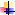 Дата смены1 смена: 30.05 - 19.06.142 смена: 21.06 – 11.07.143 смена: 13.07 – 02.08.144 смена: 04.08 – 24.08.14Возраст детей От 6 до 16 лет. Отряды формируются по возрастам. В отряде по 8-12 детейМесто проведенияДОЛ « Факел+».  Пос.Лосево, 82 км от СПб.Размещение     В кирпичных корпусах с паровым отоплением. Номера по 3-5 мест. Душевые, туалеты на этаже. Собственная котельная.На территории      Футбольное поле, баскетбольная, волейбольная площадки, ,скалодром, батут, диско-клуб, игровые комнаты, зал для конференций, костровые площадки, помещения для творческих мастерских, библиотека.Питание      5-ти разовое, с молоком, соками, фруктами и выпечкой. Вода из артезианской скважины. Бутилированная питьевая вода в корпусах. Кислородные коктейли.БезопасностьТерритория лагеря огорожена, имеется круглосуточная профессиональная охрана, видеонаблюдение территории лагеря. Медицинское обслуживание осуществляется врачом-педиатром в часы приема+ договор с Приозерской ЦРБ. Круглосуточное дежурство медицинской сестры. Экстренная помощь – круглосуточно.Вожатые и воспитатели проживают на одном этаже с детьми. Дежурит ночная няня.ВожатыеПрограмму, как и в предыдущие годы, осуществляет вожатский отряд «Муравейник», основу которого составляют выпускники Школы вожатых из Санкт-Петербурга и Екатеринбурга.Заезд На комфортабельных автобусахСтоимостьНовичокПовторноПовторноПолная стоимость35 48535 485Компенсация(12 285 руб.00 коп)23 200200СтоимостьНовичокПовторноПовторноПолная стоимость37 48536 484Компенсация(12 285 руб.00 коп)25 20024 200